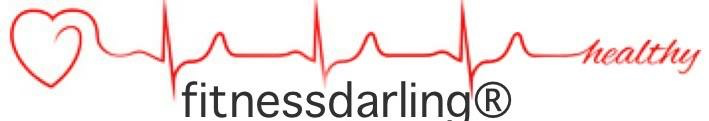 Fragebogen Hormonelles TrainingCortisolPersönliche Daten:Name:__________________________		Vorname:__________________________________Geb.-Datum:_____________________		Telefon:____________________________________PLZ/Wohnort:____________________		Str./Hausnummer:___________________________EMAil:__________________________		Tätigkeit:___________________________________Männlich ⃝                   Weiblich  ⃝Körperdaten:Größe:___________		Gewicht:____________Tallienumfang _________cm		Hüftumfang ________________cmSymptome:			 	       Niemals    Manchmal 	Regelmäßig	Immer  Gefühl der Enge in der Brust			⃝	⃝		⃝		⃝Atembeschwerden				⃝	⃝		⃝		⃝Einschlafstörungen				⃝	⃝		⃝		⃝Chronische Müdigkeit				⃝	⃝		⃝		⃝Morgens müde					⃝	⃝		⃝		⃝Verdauungsbeschwerden			⃝	⃝		⃝		⃝Unzufriedenheit				⃝	⃝		⃝		⃝Appetitlosigkeit					⃝	⃝		⃝		⃝Muskelverspannungen				⃝	⃝		⃝		⃝Kopfschmerzen					⃝	⃝		⃝		⃝Rückenschmerzen				⃝	⃝		⃝		⃝Starkes Schwitzen				⃝	⃝		⃝		⃝Gereiztheit					⃝	⃝		⃝		⃝Wie oft treiben Sie Sport pro Woche?Nie  ⃝		1x  ⃝		2-3x  ⃝		4-5x  ⃝		6-7x  ⃝Wie beurteilen Sie Ihre momentane Fitness?Sehr gut  ⃝		gut  ⃝		befriedigend  ⃝		ausreichend   ⃝mangelhaft  ⃝		ungenügend  ⃝	Wie beurteilen Sie Ihre persönliche Ernährungsweise?( 1=sehr gesund / 6= ungesund )	_______Wie beurteilen Sie Ihren Gewichtsstatus?Übergewicht  ⃝		Genau richtig  ⃝		Untergewicht	⃝		Welche Sportarten wurden bisher betrieben? ___________________________________________Wie oft haben Sie schon Diäten durchgeführt? ____________________________________________Welches Ziel soll erreicht werden? _____________________________________________________							Sonstiges ____________________________Datum _____________			Unterschrift ______________________________________